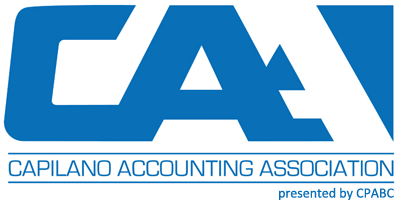 Director of TutoringJob DescriptionReports to: President of CAA Prepared: January 2017Prepared by: Ghaus Hussaini, Director of Tutoring; CAA 2016/2017Job SummaryThe Director of Tutoring is responsible for organizing the tutoring database, finding tutors and pairing them up with students seeking tutoring. To this end, he/she will be responsible for promoting the tutoring program to ensure the vitality of the program. The Director of Tutoring will also assist the CAA in organizing events and other CAA initiatives.Essential FunctionsAttends all Capilano Accounting Association MeetingsOrganizes classroom visits Obtain instructor approvalsNotify instructors through Director of Internal Relations and CommunicationsScheduling, coverage, training members on professional presentations, etc.Build and maintain member databaseCreates and keeps track of email sign-up sheetPromotes tutoring program to studentsOrganize orientation & on-boarding process for tutorsMeet in person with tutorsEnsures tutors read CAA policies regarding tutoring and sign itKeep confidentiality of tutor’s GPA Assists CAA President and members with planning and executing CAA events as needed.Working ConditionsThe Director of Tutoring spends a vast amount of time on the computer (i.e. data entries, emails, etc.), in meetings, and also at events. Qualifications and Skills RequiredBackground or interest in Human Resource ManagementProfessional communication skillsIndependent and proactive workerProject and team management  Proficient in Microsoft Office (Word, Excel, and PowerPoint)Proficient in Gmail, and Google Docs.Coaching skillsComfortable with giving constructive feedbackPersonal BenefitsNetworking with business student bodyNetworking with the business communityPotential job offers and career advancementExtracurricular activity to enhance your resumeBenefits career and getting scholarshipsDevelop hands on experience of leading a team in an executive roleImprove writing and communication skillsDevelopment of leadership, networking, internal relations, and problem solving skillsDeveloping time management skills and delegation skillsTeam and project management experienceTime commitment4 – 8 hours per weekDuration13 months(March – April of the next year)